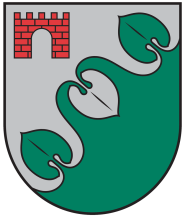 LIMBAŽU novada ADMINISTRĀCIJASALACGRĪVAS APVIENĪBAS PĀRVALDELIEPUPES PAGASTA PAKALPOJUMU SNIEGŠANAS CENTRSReģ. Nr. 90009114631, Mežgravas, Liepupes pagasts, Limbažu novads, LV-4023; E-pasts liepupe@limbazunovads.lv; tālrunis 64020142Uzaicinājums iesniegt piedāvājumu cenu aptaujaiSalacgrīvas apvienības pārvaldes Liepupes pagasta pakalpojumu sniegšanas centrs uzaicina iesniegt piedāvājumu cenu aptaujai “Ceļu satiksmes organizācijas tehnisko līdzekļu izgatavošana un piegāde”.Pretendentam, kuram piešķirtas tiesības slēgt līgumu, jāparaksta pasūtītāja sagatavotais līgums, un ne vēlāk kā 5 (piecu) dienu laikā no pasūtītāja uzaicinājuma parakstīt līgumu nosūtīšanas dienas un jāiesniedz pasūtītājam parakstīts līgums. Ja norādītajā termiņā iepirkuma uzvarētājs neiesniedz iepriekšminēto dokumentu, tas tiek uzskatīts par atteikumu slēgt līgumu.Piedāvājuma izvēles kritērijs ir pēc cenu aptaujas noteikumiem, un tā pielikumiem atbilstošs saimnieciski visizdevīgākais piedāvājums, kuru Pasūtītājs nosaka, ņemot vērā zemāko cenu.Pasūtītājs  patur tiesības mainīt darbu apjomu atbilstoši pieejamam finansējumam.Piedāvājumu cenu aptaujai var iesniegt līdz 2023.gada 16.jūnijam plkst.12:00.Piedāvājumi, kas tiks iesniegti pēc zemāk norādīta termiņa, netiks vērtēti.Piedāvājumi var tikt iesniegti:iesniedzot personīgi Liepupes pagasta klientu apkalpošanas centrā, “Mežgravas”, Liepupes pagastā, Limbažu novadā;nosūtot pa pastu vai nogādājot ar kurjeru, adresējot Liepupes pagasta klientu apkalpošanas centrā, “Mežgravas”, Liepupes pagastā, Limbažu novadā, LV-4023;nosūtot ieskanētu pa e-pastu (liepupe@limbazunovads.lv) un pēc tam oriģinālu nosūtot pa pastu;nosūtot elektroniski parakstītu uz e-pastu (liepupe@limbazunovads.lv).Piedāvājumā iesniedzamie dokumenti:Piedāvājuma veidlapa (1. pielikums);Finanšu piedāvājuma veidlapa (3. pielikums).Apliecinājums par neatkarīgi izstrādātu piedāvājumu (4. pielikums).Kontaktpersona: Ilze Ozoliņa, tālr.29453653.Pielikumā: 	1.pielikums. Piedāvājuma veidlapa;2.pielikums. Tehniskā specifikācija; 3.pielikums. Finanšu piedāvājuma veidlapa;4.pielikums. Apliecinājums par neatkarīgi izstrādātu piedāvājumu.1.pielikumsCenu aptaujai “Ceļu satiksmes organizācijas tehnisko līdzekļu izgatavošana un piegāde”PIEDĀVĀJUMA VEIDLAPA___.____.2023. 	Iesniedzam savu sagatavoto piedāvājumu cenu aptaujai “Ceļu satiksmes organizācijas tehnisko līdzekļu izgatavošana un piegāde” un norādām sekojošu informāciju:INFORMĀCIJA PAR PRETENDENTUJa piedāvājumu paraksta pilnvarotā persona, klāt pievienojama pilnvara.2.pielikumsCenu aptaujai “Ceļu satiksmes organizācijas tehnisko līdzekļu izgatavošana un piegāde”Tehniskā specifikācijaCeļa satiksmes organizācijas tehnisko līdzekļu izgatavošanaiCeļa zīmēm jābūt izgatavotām atbilstoši LVS 77 – 1, 2, 3 un LVS EN 12899-1, vertikālajiem apzīmējumiem atbilstoši – LVS 85, uzņēmumos, kam ir atstarojošā materiāla ražotāja atļauja izgatavot ceļa zīmes ar viņu ražoto atstarojošo materiālu.Uzlīmēm jābūt no I klases atstarojošā materiāla – līmplēves ar vienmērīgu stikla lodīšu pārklājumu atstarojošajā slānī.Ceļa zīmju pamatnēm ir jābūt no cinkota metāla, vismaz 1,25mm biezām, ar nolocītām malām 20mm, ar korozijas noturību SP1, aizmugurējā daļa krāsota ar pelēku, gaismu neatstarojošu krāsu – pulvertehnoloģijā.Ceļa zīmju balsti – metāla, karsti cinkoti, cinka pārklājuma biezums 60 mikroni, pieļaujamā atkāpe +- 5 mikroni. Balsta caurules sieniņas biezums, ne mazāks par 2,6mm.Ceļa zīmēm jābūt nokomplektētām ar stiprinājuma kronšteiniem, skrūvēm, paplāksnēm un uzgriežņiem, kas nodrošina ceļazīmes stabilu piestiprināšanu.Ceļa zīmes Nr.521 un NR.522 izmērs var mainīties attiecībā pret attēlojamo informāciju.Izgatavošanas termiņš viena mēneša laikā no līguma noslēgšanas dienas.Piegāde uz adresi “Mežgravas”, Liepupes pagasts, Limbažu novads.3.pielikumsCenu aptaujai “Ceļu satiksmes organizācijas tehnisko līdzekļu izgatavošana un piegāde”FINANŠU PIEDĀVĀJUMA VEIDLAPA“Ceļu satiksmes organizācijas tehnisko līdzekļu izgatavošana un piegāde”___.____.2023. ______________(vieta)Pretendents (pretendenta nosaukums) _____________________________________________iepazinies ar darba uzdevumu, piedāvā veikt darbus par līguma izpildes laikā nemainīgu cenu:Līgumcenā ir iekļautas visas iespējamās izmaksas, kas saistītas ar darbu izpildi (nodokļi, nodevas, darbinieku alga, nepieciešamo atļauju saņemšana u.c.), tai skaitā iespējamie sadārdzinājumi un visi riski.Pretendenta pilnvarotās personas vārds, uzvārds, amats ______________________________Pretendenta pilnvarotās personas paraksts_________________________________________4.pielikumsCenu aptaujai “Ceļu satiksmes organizācijas tehnisko līdzekļu izgatavošana un piegāde”Apliecinājums par neatkarīgi izstrādātu piedāvājumuAr šo, sniedzot izsmeļošu un patiesu informāciju, _________________, reģ nr.__________Pretendenta/kandidāta nosaukums, reģ. Nr.(turpmāk – Pretendents) attiecībā uz konkrēto iepirkuma procedūru apliecina, ka1. Pretendents ir iepazinies un piekrīt šī apliecinājuma saturam.2. Pretendents apzinās savu pienākumu šajā apliecinājumā norādīt pilnīgu, izsmeļošu un patiesu informāciju.3. Pretendents ir pilnvarojis katru, personu, kuras paraksts atrodas uz iepirkuma piedāvājuma, parakstīt šo apliecinājumu Pretendenta vārdā.4. Pretendents informē, ka (pēc vajadzības, atzīmējiet vienu no turpmāk minētajiem):5. Pretendentam, izņemot gadījumu, kad pretendents šādu saziņu ir paziņojis saskaņā ar šī apliecinājuma 4.2. apakšpunktu, ne ar vienu konkurentu nav bijusi saziņa attiecībā uz:5.1. cenām;5.2. cenas aprēķināšanas metodēm, faktoriem (apstākļiem) vai formulām;5.3. nodomu vai lēmumu piedalīties vai nepiedalīties iepirkumā (iesniegt vai neiesniegt piedāvājumu); vai5.4. tādu piedāvājuma iesniegšanu, kas neatbilst iepirkuma prasībām; 5.5. kvalitāti, apjomu, specifikāciju, izpildes, piegādes vai citiem nosacījumiem, kas risināmi neatkarīgi no konkurentiem, tiem produktiem vai pakalpojumiem, uz ko attiecas šis iepirkums.6. Pretendents nav apzināti, tieši vai netieši atklājis un neatklās piedāvājuma noteikumus nevienam konkurentam pirms oficiālā piedāvājumu atvēršanas datuma un laika vai līguma slēgšanas tiesību piešķiršanas, vai arī tas ir īpaši atklāts saskaņā šī apliecinājuma ar 4.2. apakšpunktu.7. Pretendents apzinās, ka Konkurences likumā noteikta atbildība par aizliegtām vienošanām, paredzot naudas sodu līdz 10% apmēram no pārkāpēja pēdējā finanšu gada neto apgrozījuma, un Publisko iepirkumu likums paredz uz 12 mēnešiem izslēgt pretendentu no dalības iepirkuma procedūrā. Izņēmums ir gadījumi, kad kompetentā konkurences iestāde, konstatējot konkurences tiesību pārkāpumu, ir atbrīvojusi pretendentu, kurš iecietības programmas ietvaros ir sadarbojies ar to, no naudas soda vai naudas sodu samazinājusi.Datums __.___.2023.			                	Pretendenta nosaukumsvai vārds, uzvārdsReģistrācijas Nr.vai personas kodsPretendenta bankas rekvizītiAdreseTālrunisPar līguma izpildi atbildīgās personas vārds, uzvārds, tālr. Nr., e-pasta adresePretendenta pārstāvja vai pilnvarotās personas vārds, uzvārds, amatsPretendents nodrošina vai nenodrošina līguma elektronisku parakstīšanuPretendenta pārstāvja vai pilnvarotās personas pilnvarojuma pamatsCeļa satiksmes organizācijas tehniskie līdzekļi, Liepupes pagastsCeļa satiksmes organizācijas tehniskie līdzekļi, Liepupes pagastsCeļa satiksmes organizācijas tehniskie līdzekļi, Liepupes pagastsCeļa satiksmes organizācijas tehniskie līdzekļi, Liepupes pagastsCeļa satiksmes organizācijas tehniskie līdzekļi, Liepupes pagastsCeļa satiksmes organizācijas tehniskie līdzekļi, Liepupes pagastsCeļa satiksmes organizācijas tehniskie līdzekļi, Liepupes pagastsNr.p.k.Ceļa zīmes Nr.Ceļa zīmes nosaukumsInformācija uz Ceļa zīmesIzmērs, mmMērvienībaSkaits323Maksimālā ātruma ierobežojums30600gb2519Apdzīvotas vietas sākums1000x400gb4520Apdzīvotas vietas beigas1000x400gb4521Pilsētas vai ciema nosaukumsTūja1000x400gb5522Pilsētas vai ciema nosaukumsLembuži1000x400gb4522Pilsētas vai ciema nosaukumsTūja1000x400gb5525Maksimālā ātruma ierobežojuma zona30900gb4526Maksimālā ātruma ierobežojuma zonas beigas30900gb3537StāvvietaBulta pa labi600gb1537StāvvietaBulta pa kreisi600gb1708Ūdensšķēršļa nosaukumsZaķupītegb2801Attālums līdz objektam150m600x300gb1803Darbības zona170m600x300gb2803Darbības zona300m600x300gb2803Darbības zona700m600x300gb2917, 918SignālstabiņšAbpusējs gb4Ceļa marķējamā krāsa, balta, atstarojoša, intensīvai satiksmei, standarta līnijas krāsošanaiCeļa marķējamā krāsa, balta, atstarojoša, intensīvai satiksmei, standarta līnijas krāsošanai 25 kggb1Stabs ceļa zīmju uzstādīšanai 3,5 metrigb10Stabs ceļa zīmju uzstādīšanai 4,5 metrigb12Ceļa satiksmes organizācijas tehniskie līdzekļi, Salacgrīva un Salacgrīvas pagastsCeļa satiksmes organizācijas tehniskie līdzekļi, Salacgrīva un Salacgrīvas pagastsCeļa satiksmes organizācijas tehniskie līdzekļi, Salacgrīva un Salacgrīvas pagastsCeļa satiksmes organizācijas tehniskie līdzekļi, Salacgrīva un Salacgrīvas pagastsCeļa satiksmes organizācijas tehniskie līdzekļi, Salacgrīva un Salacgrīvas pagastsCeļa satiksmes organizācijas tehniskie līdzekļi, Salacgrīva un Salacgrīvas pagastsCeļa satiksmes organizācijas tehniskie līdzekļi, Salacgrīva un Salacgrīvas pagasts302Braukt aizliegts600gb2303Mehāniskiem transportlīdzekļiem braukt aizliegts600gb1537Stāvvieta600gb1711Strupceļš600gb1820Transportlīdzekļa veids600x300gb1803Darbības zona1000 m600x300gb1Piegāde: “Mežgravas”, Liepupes pagasts, Limbažu novadsPiegāde: “Mežgravas”, Liepupes pagasts, Limbažu novadsPiegāde: “Mežgravas”, Liepupes pagasts, Limbažu novadskmCeļa satiksmes organizācijas tehniskie līdzekļi, Liepupes pagastsCeļa satiksmes organizācijas tehniskie līdzekļi, Liepupes pagastsCeļa satiksmes organizācijas tehniskie līdzekļi, Liepupes pagastsCeļa satiksmes organizācijas tehniskie līdzekļi, Liepupes pagastsCeļa satiksmes organizācijas tehniskie līdzekļi, Liepupes pagastsCeļa satiksmes organizācijas tehniskie līdzekļi, Liepupes pagastsCeļa satiksmes organizācijas tehniskie līdzekļi, Liepupes pagastsCeļa satiksmes organizācijas tehniskie līdzekļi, Liepupes pagastsCeļa satiksmes organizācijas tehniskie līdzekļi, Liepupes pagastsNr.p.k.Ceļa zīmes Nr.Ceļa zīmes nosaukumsInformācija uz Ceļa zīmesIzmērs, mmMērvienībaSkaitsCena bez PVNSumma bez PVN323Maksimālā ātruma ierobežojums30600gb2519Apdzīvotas vietas sākums1000x400gb4520Apdzīvotas vietas beigas1000x400gb4521Pilsētas vai ciema nosaukumsTūja1000x400gb5522Pilsētas vai ciema nosaukumsLembuži1000x400gb4522Pilsētas vai ciema nosaukumsTūja1000x400gb5525Maksimālā ātruma ierobežojuma zona30900gb4526Maksimālā ātruma ierobežojuma zonas beigas30900gb3537StāvvietaBulta pa labi600gb1537StāvvietaBulta pa kreisi600gb1708Ūdensšķēršļa nosaukumsZaķupītegb2801Attālums līdz objektam150m600x300gb1803Darbības zona170m600x300gb2803Darbības zona300m600x300gb2803Darbības zona700m600x300gb2917, 918SignālstabiņšAbpusējs gb4Ceļa marķējamā krāsa, balta, atstarojoša, intensīvai satiksmei, standarta līnijas krāsošanaiCeļa marķējamā krāsa, balta, atstarojoša, intensīvai satiksmei, standarta līnijas krāsošanai 25 kggb1Stabs ceļa zīmju uzstādīšanai 3,5 metrigb10Stabs ceļa zīmju uzstādīšanai 4,5 metrigb12Ceļa satiksmes organizācijas tehniskie līdzekļi, Salacgrīva un Salacgrīvas pagastsCeļa satiksmes organizācijas tehniskie līdzekļi, Salacgrīva un Salacgrīvas pagastsCeļa satiksmes organizācijas tehniskie līdzekļi, Salacgrīva un Salacgrīvas pagastsCeļa satiksmes organizācijas tehniskie līdzekļi, Salacgrīva un Salacgrīvas pagastsCeļa satiksmes organizācijas tehniskie līdzekļi, Salacgrīva un Salacgrīvas pagastsCeļa satiksmes organizācijas tehniskie līdzekļi, Salacgrīva un Salacgrīvas pagastsCeļa satiksmes organizācijas tehniskie līdzekļi, Salacgrīva un Salacgrīvas pagastsCeļa satiksmes organizācijas tehniskie līdzekļi, Salacgrīva un Salacgrīvas pagastsCeļa satiksmes organizācijas tehniskie līdzekļi, Salacgrīva un Salacgrīvas pagasts302Braukt aizliegts600gb2303Mehāniskiem transportlīdzekļiem braukt aizliegts600gb1537Stāvvieta600gb1711Strupceļš600gb1820Transportlīdzekļa veids600x300gb1803Darbības zona1000 m600x300gb1Piegāde: “Mežgravas”, Liepupes pagasts, Limbažu novadsPiegāde: “Mežgravas”, Liepupes pagasts, Limbažu novadsPiegāde: “Mežgravas”, Liepupes pagasts, Limbažu novadskmSumma kopā BEZ PVNSumma kopā BEZ PVNSumma kopā BEZ PVNPVNPVNPVNSumma kopā AR PVNSumma kopā AR PVNSumma kopā AR PVN☐4.1. ir iesniedzis piedāvājumu neatkarīgi no konkurentiem un bez konsultācijām, līgumiem vai vienošanām, vai cita veida saziņas ar konkurentiem;☐4.2. tam ir bijušas konsultācijas, līgumi, vienošanās vai cita veida saziņa ar vienu vai vairākiem konkurentiem saistībā ar šo iepirkumu, un tādēļ Pretendents šī apliecinājuma Pielikumā atklāj izsmeļošu un patiesu informāciju par to, ieskaitot konkurentu nosaukumus un šādas saziņas mērķi, raksturu un saturu.Paraksts